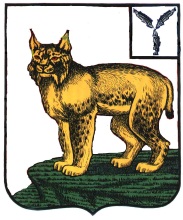 АДМИНИСТРАЦИЯТУРКОВСКОГО МУНИЦИПАЛЬНОГО РАЙОНАСАРАТОВСКОЙ ОБЛАСТИПОСТАНОВЛЕНИЕОт 28.02.2018 г.   № 114Об утверждении перечня резервных пунктов для проведения голосования избирателей и размещения в них участковых избирательных комиссий при проведении выборов Президента Российской Федерации 18 марта 2018 годаВ целях реализации конституционных прав граждан Российской Федерации и организации непрерывности процесса голосования на выборах Президента Российской Федерации 18 марта 2018 года в случае возникновения чрезвычайных ситуаций и невозможности работы избирательных комиссий в помещениях для голосования, в соответствии с Федеральным законом от 12 июня 2002 года № 67-ФЗ «Об основных гарантиях избирательных прав и права на участие в референдуме граждан Российской Федерации», Федеральным законом от 10 января 2003 года № 19-ФЗ «О выборах Президента Российской Федерации», постановлением Правительства Российской Федерации от 8 ноября 2017 года № 1337 «О мерах по оказанию содействия избирательным комиссиям в реализации их полномочий при подготовке и проведении выборов Президента Российской Федерации», постановлением Правительства Саратовской области от 22 декабря 2017 года № 676-П «О мерах по оказанию содействия избирательным комиссиям в реализации их полномочий при подготовке и проведении выборов Президента Российской Федерации, дополнительных выборов депутатов Государственной Думы Федерального Собрания Российской Федерации, выборов в органы местного самоуправления Саратовской области»  администрация Турковского муниципального района ПОСТАНОВЛЯЕТ:1. Утвердить перечень резервных пунктов для проведения голосования избирателей и размещения в них участковых избирательных комиссий при проведении выборов Президента Российской Федерации 18 марта 2018 года согласно приложению.2. Предложить ОП в составе МО МВД РФ «Аркадакский», старшему дознавателю ОНД и ПР по Турковскому, Аркадакскому и Ртищевскому районам УНД И ПР Главного управления МЧС России по Саратовской области Маркелову А.М. не позднее 17 марта 2018 года произвести обследование в установленном порядке резервных пунктов для проведения голосования избирателей и размещения в них участковых избирательных комиссий.3. Рекомендовать главам муниципальных образований, руководителям предприятий, учреждений и организаций, предоставляющим помещения территориальной и участковым избирательным комиссиям Турковского муниципального района, не позднее 17 марта 2018 года обеспечить готовность резервных пунктов для голосования и размещения участковых избирательных комиссий, в том числе обеспечив их энергоснабжением и необходимым оборудованием.4. Направить настоящее постановление в территориальную избирательную комиссию Турковского муниципального района.5. Контроль за исполнением настоящего постановления оставляю за собой.Глава Турковскогомуниципального района						  А.В. НикитинПриложение к постановлению администрации муниципального района от 28.02.2018 г.  № 114Переченьрезервных пунктов для проведения голосования избирателей и размещения участковых избирательных комиссий при проведении выборов Президента Российской Федерации 18 марта 2018 годаНомер п\пМесто нахождения резервного пунктаНомер (номера) и места расположения избирательного участка (избирательных участков), размещаемых в резервном пункте1.р.п.Турки, здание ГУЗ СО «Турковская районная больница», р.п.Турки, ул.Больничная, 80Избирательный участок №1673,здание муниципального общеобразовательного учреждения «Средняя общеобразовательная школа имени Героя Советского Союза С.М.Иванова» р.п. Турки, ул. Свердлова, дом 52.р.п.Турки, здание физкультурно-оздоровительного комплекса «Молодежный», р.п.Турки, ул.Железнодорожная, 29Избирательный участок №1674, здание муниципального учреждения культуры «Турковский районный Дом культуры», ул. Ленина, дом 1 «А»3.р.п. Турки, здание РМУК «Турковская межпоселенческая центральная библиотека», р.п.Турки, ул.Советская, 32Избирательный участок №1675, здание Дома Досуга, ул. Ленина, дом 124/14.р.п. Турки, здание МУ ДО «Дом детского творчества» р.п.Турки, ул. Ульяны Громовой, дом 1 АИзбирательный участок №1676, здание муниципального общеобразовательного учреждения «Основная общеобразовательная школа» р.п.Турки, ул. Ульяны Громовой, дом 15.с. Трубетчино, здание филиала МУК «Турковский РДК» «Трубетчинский сельский Дом культуры», ул.Центральная, 38аИзбирательный участок №1677, здание муниципального общеобразовательного учреждения «Основная общеобразовательная школа» с. Трубетчино, ул. Центральная, дом 39А,6.с. Бороно-Михайловка, здание филиала МУК «Турковский РДК» «Бороно-Михайловский сельский клуб», ул.Советская, 15Избирательный участок №1678, здание муниципального общеобразовательного учреждения «Основная общеобразовательная школа» с. Бороно-Михайловка, ул. Школьная, дом 417.с. Каменка, здание администрации Каменского муниципального образования, с.Каменка, ул. Ленина, 36Избирательный участок №1679, здание муниципального общеобразовательного учреждения «Средняя общеобразовательная школа» с. Каменка, ул. Ленина, дом 378.с. Лунино, здание филиала МУК «Турковский РДК» «Лунинский сельский клуб», ул. Горная, 34Избирательный участок №1680, здание администрации Рязанского муниципального образования в с. Лунино, ул. Горная, дом 369.с. Марьино, здание муниципального общеобразовательного учреждения «Основная общеобразовательная школа» с. Марьино, ул. Молодежная, 2 аИзбирательный участок №1681, с. Марьино, здание филиала МУК «Турковский РДК» «Марьинский сельский Дом культуры», ул. Молодежная, дом 7 В10.с. Перевесинка, здание муниципального общеобразовательного учреждения «Средняя общеобразовательная школа», с. Перевесинка, ул.Центральная, 26Избирательный участок №1682, здание филиала МУК «Турковский РДК» «Перевесинский сельский Дом культуры», ул. Центральная, дом 2811.с. Перевесино-Михайловка, здание филиала МУК «Турковский РДК» «Перевесино-Михайловский сельский Дом культуры», ул.Советская, 1а.Избирательный участок №1683, здание муниципального общеобразовательного учреждения «Средняя общеобразовательная школа», с. Перевесино-Михайловка, ул. Советская, дом 57А12с. Рязанка, здание муниципального общеобразовательного учреждения «Средняя общеобразовательная школа», с. Рязанка, ул. Центральная, дом 134Избирательный участок № 1684 здание филиала МУК «Турковский РДК» «Рязанский сельский Дом культуры», ул. Центральная, дом 13513.с. Студенка, здание муниципального общеобразовательного учреждения «Основная общеобразовательная школа», с. Студенка, ул.Мира, 31Избирательный участок №1685, здание администрации Студеновского муниципального образования, ул. Мира, дом 24/3, 14.с. Чернавка, здание администрации Чернавского муниципального образования в с.Чернавка, ул.Советская, 31Избирательный участок №1686, здание филиала муниципального общеобразовательного учреждения «Средняя общеобразовательная школа» с.Каменка в с.Чернавка, ул. 40 лет Победы, дом 1915.с. Шепелевка, , здание филиала МУК «Турковский РДК» «Чернавский сельский Дом культуры» с.Шепелевка, ул. Школьная, дом 3Избирательный участок №1687, здание муниципального общеобразовательного учреждения «Основная общеобразовательная школа» с. Шепелевка, ул. Школьная, дом 1